Как-то раз один крестьянин работал в своём винограднике. Вдруг его мотыга наткнулась на что-то твёрдое. Смотрит крестьянин – это ступка. Поднял он её, обтёр, а она из чистого золота!– Такая ступка достойна самого короля! – воскликнул крестьянин. – Отнесу-ка я её во дворец.Дома крестьянина ждала его дочь Катерина. Показал он девушке ступку и сказал, что хочет отнести её во дворец.– Какая красивая ступка! Но если вы её отнесёте королю, он обязательно придерётся, что здесь чего-то не хватает.– Да чего ты глупости-то зря болтаешь!Отвечает ему дочка:– Вот что он скажет: «Какая красивая ступка, большая… А вот где же пестик, мужик? Ты не знаешь?»Не поверил девушке крестьянин, взял ступку и отправился во дворец. Провели его в королевские покои. – Ваше величество, – сказал королю крестьянин, – эту ступку я нашёл в своём винограднике и принёс её вам в подарок.Король взял ступку и стал рассматривать её. Потом и говорит:Какая красивая ступка, большая…А вот где же пестик, мужик? Ты не знаешь?Удивился крестьянин и воскликнул:– Она угадала!– Кто угадал? Что угадала? – спросил его король.– Моя дочь, Катерина. Она угадала, что ваше величество именно так мне и скажет, а я не верил.– Вижу, что твоя дочь настоящая умница, – задумчиво произнёс король. – А давай-ка проверим! Передай ей вот этот лён – пусть она соткёт для моих воинов рубашки. Да поскорее!Приказ есть приказ. Да ещё и королевский! Взял крестьянин лён, поклонился и пошёл домой. А ступка так и осталась у короля. Он не дал за неё ни одной, даже самой маленькой монетки.– Катерина! Кажется, мы попали в беду, – сказал крестьянин дочери и передал ей приказ короля.– Хорошо, – ответила Катерина.Взяла лён и стала его трепать. Трепала, трепала, и изо льна выпали на землю три крохотных стебелька.Взяла их Катерина и говорит:– Отец! Ступайте к королю, дайте ему эти три стебелька и скажите, что я изготовлю полотно для рубашек, но у меня нет ткацкого станка. Пусть он сделает мне его из этих стебельков.Страшно было идти крестьянину к королю, но наконец он решился и передал её слова.Королю так захотелось увидеть хитрую Катерину, что он сказал крестьянину:– Пришли её ко мне во дворец. Я поговорю с ней. И передай, чтобы пришла она ко мне не голая и не одетая, не голодная и не сытая, не днём и не ночью, не пешком и не верхом. Если она этого не сделает, не сносить ей головы. Да и тебе тоже!Вернулся крестьянин домой ни жив ни мёртв.А дочь говорит:– Не беспокойтесь, отец! Это очень просто, только достаньте мне невод.Назавтра встала Катерина ещё до рассвета, накинула на себя невод (не голая и не одетая), съела один боб (не сытая и не голодная), взяла козу, села на неё – одна нога земли касается, а другая в воздухе висит (не пешком и не верхом). И вот в таком виде на рассвете (не днём и не ночью) явилась во дворец. Стражники приняли её за сумасшедшую и не хотели впускать, но потом всё же проводили к королю.Увидев её, король принялся смеяться. А потом и говорит:– Вот такая девушка мне и нужна. Хочу на тебе жениться. Но только не вздумай вмешиваться в мои дела! – Он отлично понимал, что Катерина была умнее его.Рассказала Катерина это отцу, тот и говорит:– Если король в самом деле хочет на тебе жениться, соглашайся! Но поступай разумно, да не забудь, что все короли непостоянны в своих желаниях. Оставь дома свою простую одежду. Если вернёшься ко мне, будет во что переодеться.Катерина была счастлива! Пышную свадьбу праздновал всё королевство.А в городе в то время была ярмарка. Многим крестьянам негде было ночевать, и они спали прямо на улице.Один крестьянин пригнал для продажи корову, которая вот-вот должна была отелиться, и никак не мог придумать, где её оставить на ночь. Хозяин постоялого двора посоветовал поставить корову под навес и привязать к чужой телеге. Ночью корова отелилась.Утром крестьянин пошёл за коровой с телёнком. Но тут владелец телеги и говорит ему:– Корову забирай, а телёнок – мой.– Почему? Это моя корова отелилась!– Ну и что? Корова-то была привязана к моей телеге. Значит, и телёнок мой.Стали они спорить и ругаться, а потом и вовсе подрались. Собрался тут народ, прибежали королевские стражники и потащили драчунов на королевский суд.Был когда-то в этом городе такой обычай: на суде имела право сказать своё слово и жена короля. Но теперь королевой стала Катерина, и она всегда противоречила королю. Надоело это его величеству, и он сказал Катерине:– Я же просил тебя не вмешиваться в мои дела. Я запрещаю тебе появляться в суде!Поэтому спорщики предстали на суде только перед королём.Король вынес решение:– Телёнок принадлежит телеге.Хозяин коровы был очень недоволен, но разве можно возражать королю? Ведь его слово – закон для всех. Тогда хозяин постоялого двора посоветовал крестьянину пойти к королеве.Отправился тот во дворец и спрашивает слугу:– Нельзя ли мне поговорить с королевой?– Нельзя! Король запретил королеве принимать людей.Стал крестьянин ходить под оградой королевского сада. Увидев королеву, он перепрыгнул через ограду и рассказал ей о несправедливом решении.Говорит ему королева:– Послушай. Завтра король поедет на охоту. Там, где он будет охотиться, есть озеро. Сейчас оно пересохло, и в нём нет воды. Переоденься рыбаком, возьми невод и делай вид, что ловишь рыбу. Увидит это король и спросит тебя, как можно ловить рыбу там, где нет воды. Отвечай ему: «Ваше величество, если телега может родить телёнка, то отчего нельзя ловить рыбу на суше?»Крестьянин так и сделал. Взял невод, уселся на берегу пересохшего озера, забросил сеть и давай её тянуть, словно там рыба. А тут и король появился. Увидел он крестьянина и спросил, не сошёл ли тот с ума. А крестьянин ответил королю так, как ему советовала королева.Услышав такой ответ, король воскликнул:– Наверняка ты был у королевы!Крестьянин промолчал, а король велел отдать крестьянину телёнка. Потом позвал жену и говорит:– Ты вмешалась в мои дела. Возьми себе во дворце то, что тебе дороже всего, и сегодня же уходи к отцу.Отвечает ему Катерина:– Как вам угодно, ваше величество. Я могу уйти завтра?Тогда король говорит:– Ну хорошо. Поужинаем вместе, а завтра уходи.А хитрая Катерина приказала поварам, чтобы те приготовили жареное мясо, ветчину и всякую другую жирную и тяжёлую еду. Да чтобы принесли к столу самые лучшие вина.Король наелся до отвала, а Катерина всё подливала ему вина. Король начал сопеть и скоро захрапел прямо на троне.Приказала Катерина слугам:– Берите трон вместе с королём и ступайте за мной.Ночью Катерина подошла к дому отца.– Отец, откройте!Крестьянин тотчас вскочил:– Что это ты вернулась? Я ведь тебе говорил! Хорошо, что я сберёг твою старую одежду.Крестьянин открыл дверь и видит: слуги несут трон, а на троне – храпящий король. Катерина приказала внести его в комнату, раздела и уложила в свою постель, а сама легла рядом.Проснулся король, заворочался: что-то и матрац не такой мягкий, как всегда, и простыни не такие нежные. Почувствовал он, что рядом с ним жена лежит, и как закричит:– Разве не говорил я тебе, чтобы ты отправлялась к себе домой?– Да, ваше величество! Конечно, но день ещё не настал. Спите!И король опять уснул, а утром проснулся от рёва осла, блеяния овец и лучей яркого солнца.– Где же королевские палаты? – спрашивает он Катерину.– Где это мы?А она отвечает:– Вы же сами мне сказали, чтобы я возвращалась домой и захватила то, что мне дороже всего! Я и взяла с собой самое дорогое – вас, ваше величество.Король рассмеялся, обнял жену и помирился с ней. Вернулись они во дворец и зажили лучше прежнего. С тех пор король никогда не появлялся в суде без своей умной и хитрой жены.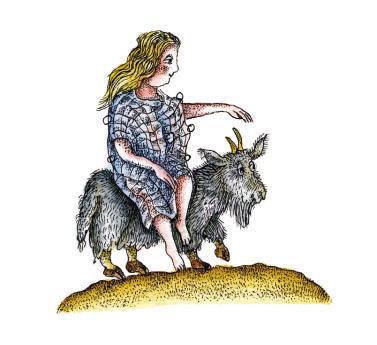 